SCHOOL OF AERONAUTICS (NEEMRANA)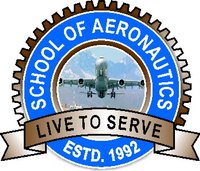    I 04, RIICO Industrial Area, Neemrana, Dist. Alwar, Rajasthan.IAE-I-QUESTION PAPERFACULTY NAME: D.SUKUMAR 			CLASS: B.Tech AERONAUTICAL SUBJECT CODE: 6AN5					SEMESTER: VISUBJECT NAME: AIRCRAFT DESIGNMax Marks: 30							DATE: 30/01/2019									Duration: 1Hr 45MinAnswer any four questions (4X7.5=30 marks)Explain the phase Preliminary design of Aircraft Design.List down the Primary requirements for designing the Military Aircraft FIGHTERS-Tactical, FIGHTERS- Interceptor & Bomber.Explain the classification of aircraft based on the Wing configuration & fuselage configuration.Explain the aerodynamics consideration for designing the aircraft. Explain about the Structural Design Criteria (SDC) different types of load acting on the aircraft.With neat sketches, explain the V-n diagram.Write the formula for nmax, Vstall , Vc, Stall Speed And Minimum Speeds.Write down the parameters required to design the wing of an aircraft in Airplane Data Sheet.